Узагальнення за результатами розгляду звернень громадянза липень  2022 року в порівнянні з липнем 2021 року З метою інформування населення про стан розгляду звернень громадян, які надійшли до Південно-Східного міжрегіонального управління Міністерства юстиції (м. Дніпро)  надаємо наступну інформацію для розміщення на веб-сайті      Відповідно до статистичної інформації, враховуючи різні місця реєстрації,  до Південно-Східного міжрегіонального управління  Міністерства юстиції (м. Дніпро) надійшло (у липні 2021 року – 760) 469 звернень громадян, з них:  (у липні 2021 року  - 464)  248 звернень знаходяться на розгляді у Південно-Східному міжрегіональному управлінні Міністерства юстиції (м. Дніпро), що діє у Дніпропетровській області, (у липні 2021 року  - 173) 80 звернень знаходяться на розгляді у Південно-Східному міжрегіональному управлінні Міністерства юстиції  (м. Дніпро), що діє у Запорізькій області та (у липні 2021 року  - 123) 141 звернення громадян у Південно-Східному міжрегіональному управлінні Міністерства юстиції (м. Дніпро), що діє у  Кіровоградській області.  Крім зазначеної кількості на розгляд надійшло (у липні 2021 року  - 136) 108  звернень  від юридичних осіб, з них:  (у липні 2021 року  - 79) 87 звернень знаходяться на розгляді у Південно-Східному міжрегіональному управлінні Міністерства юстиції (м. Дніпро), що діє у Дніпропетровській області, (у липні 2021 року  - 39) 8 звернень знаходяться на розгляді у Південно-Східному міжрегіональному управлінні Міністерства юстиції  (м. Дніпро), що діє у Запорізькій області та (у липні 2021 року  - 18) 13 звернень у Південно-Східному міжрегіональному управлінні Міністерства юстиці (м. Дніпро), що діє у Кіровоградській області. На «Урядову гарячу лінію» надійшло (у  липні 2021 року  - 395) 130 звернень, з них: до Південно-Східного міжрегіонального управління Міністерства юстиції  (м. Дніпро), що діє у Дніпропетровській області – (у липні 2021 року  - 260) 97; до Південно-Східного   міжрегіонального управління Міністерства юстиції  (м. Дніпро), що діє у Запорізькій області – (у липні 2021 року  - 74)  15; до Південно-Східного  міжрегіонального управління Міністерства юстиції                          (м. Дніпро), що діє у Кіровоградській  області   (у липні 2021 року  - 61)  18.            Отже, до Південно-Східного міжрегіонального управління Міністерства юстиції (м. Дніпро) надійшло:248 звернень громадян знаходиться на розгляді у Південно-Східному міжрегіональному управлінні Міністерства юстиції (м. Дніпро), а за аналогічний період  2021  року -  464 звернення  громадян, що на  216 звернень  менше.80 звернень громадян надійшло на розгляд до Південно-Східного міжрегіонального управління Міністерства юстиції, що діє у Запорізькій області, а за аналогічний період 2021 року  - 173 звернення громадян, що на 93  звернення менше.141 звернення громадян знаходиться на розгляді у Південно-Східному міжрегіональному управлінні Міністерства юстиції, що діє у Кіровоградській області, а за аналогічний період  2021  року – 123 звернень громадян, що на  18  звернень  більше.В.о. начальника відділуорганізаційної роботи,документування та контролю                                                      Вікторія КОРНІЛОВАПогодженоПерший заступник  начальника управління                                                                      Ольга ЗАХАРОВАІрина Матусяк  (104)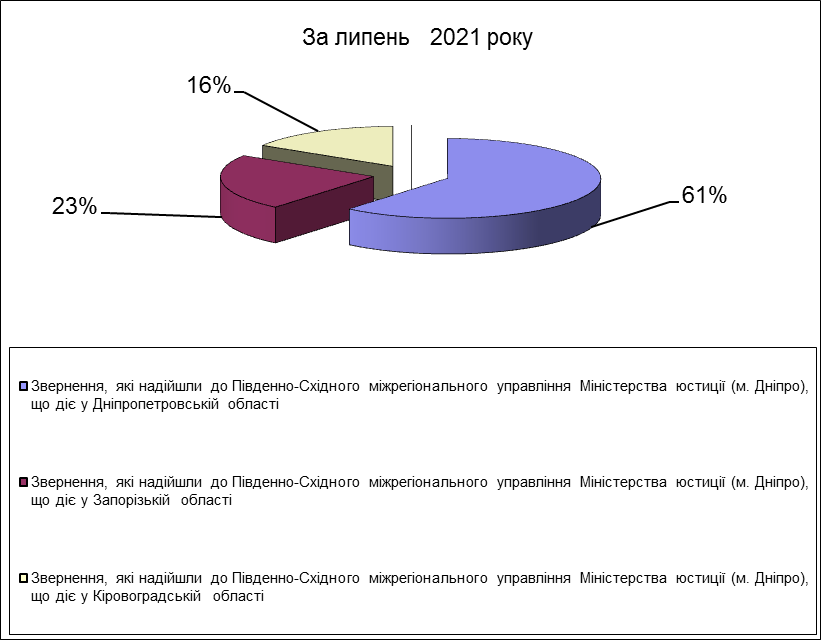 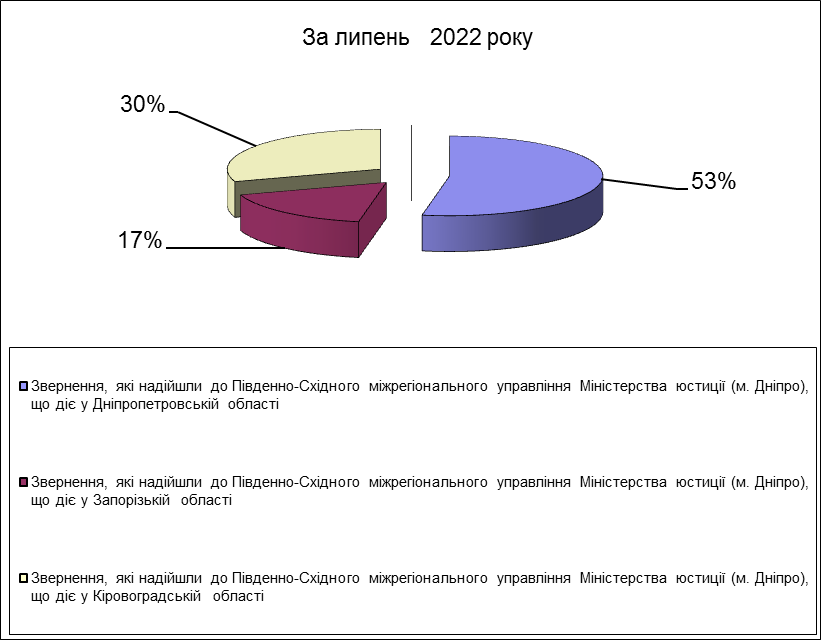 